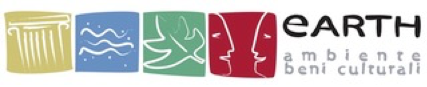 MODULO PER PRENOTAZIONE LABORATORI a.s. 2019/2020Con il presente modulo è possibile richiedere un preventivo per uno dei percorsi didattici proposti da Earth scrl per l’a.s. 2019/2020NOME DEL REFERENTE …………………………………………………….…………………….MAIL DEL REFERENTE …………………………………………………………………………….TELEFONO DEL REFERENTE ……………………………………………………. ISTITUTO ……………………………………………………………………………………………CLASSE ……………………DATA IN CUI SI RICHIEDE LA VISITA ……………………… ORA DI ARRIVO PREVISTA ……………………… NUMERO DI PARTECIPANTI PREVISTI …………… TIPO DI PERCORSO/I SCELTO:………………………….……………………………………………………………………...……………………………………………………………………………………………………………………………………………………………………………………………………DATA ……………………FIRMA …………………………………………………...Inviare il seguente modulo compilato a didattica@earthscrl.it Si ricorda che gli accompagnatori e gli alunni certificati dalla Legge 104/92 hanno diritto alla gratuità.